Western Australia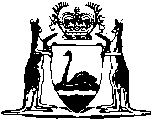 Workers’ Compensation and Injury Management (Acts of Terrorism) Act 2001Western AustraliaWorkers’ Compensation and Injury Management (Acts of Terrorism) Act 2001Contents1.	Short title	12.	Commencement	13.	Meanings of expressions used in this Act	13A.	Prescription of “final day”	14.	Permitting exclusion of cover for acts of terrorism	15.	Condition that insurer agrees to contribute	16.	Employer’s obligation to insure	17.	Self-insurer to agree to contribute	18.	Participating employer’s liability to worker may be reduced	19.	Indemnity for liability attributable to terrorism	1Notes	Compilation table	1	Uncommenced provisions table	1	Other notes	1Defined termsWestern AustraliaWorkers’ Compensation and Injury Management (Acts of Terrorism) Act 2001An Act to make provision about the liability of an employer to pay compensation under the Workers’ Compensation and Injury Management Act 1981 to a worker as a result of an act of terrorism.	[Long title amended: No. 42 of 2004 s. 174.]1.	Short title		This Act may be cited as the Workers’ Compensation and Injury Management (Acts of Terrorism) Act 2001. 	[Section 1 amended: No. 42 of 2004 s. 171(2).]2.	Commencement		This Act comes into operation on the day on which it receives the Royal Assent.3.	Meanings of expressions used in this Act	(1)	In this Act, unless the contrary intention appears — 	actuary means a Fellow of the Institute of Actuaries of Australia or any other person of whose actuarial knowledge and experience the Governor approves;	final day means — 	(a)	31 December 2003 2, unless another day is fixed under paragraph (b); or	(b)	a day prescribed by regulation as the final day;	Insurance Commission means the body continued as the Insurance Commission of Western Australia under the Insurance Commission of Western Australia Act 1986;	liability means liability of an employer to pay compensation under the Workers’ Compensation and Injury Management Act 1981 to a worker;	participating employer means an employer — 	(a)	holding a policy of insurance that contains an exclusion of liability as permitted under section 4; or	(b)	entitled by an agreement under section 7 to make claims in accordance with section 9.	(2)	Any other expression in this Act that is given a particular meaning by the Workers’ Compensation and Injury Management Act 1981 has the same meaning in this Act unless the contrary intention appears.	[Section 3 amended: No. 36 of 2002 s. 4; No. 42 of 2004 s. 174.]3A.	Prescription of “final day”		The Governor may make regulations prescribing a day other than 31 December 2003 2 to be the “final day”.	[Section 3A inserted: No. 36 of 2002 s. 5.]4.	Permitting exclusion of cover for acts of terrorism	(1)	WorkCover WA may give an approved insurance office permission in writing to exclude certain liability from the liability for which it insures employers but the exclusion of liability attributable to an act occurring after the final day is not permitted.	(2)	Before permitting the exclusion of liability, WorkCover WA has to be satisfied that it would be reasonable to characterise the liability as being attributable to an act of terrorism.	(3)	The Workers’ Compensation and Injury Management Act 1981 does not require the approved insurance office to insure an employer for liability to the extent that it is permitted under this section to be excluded.	[Section 4 amended: No. 42 of 2004 s. 171(4) and 174.]5.	Condition that insurer agrees to contribute		The permission may be given on condition that, before the exclusion of liability is permitted, the approved insurance office enter into an agreement in writing with WorkCover WA as to contributions that the approved insurance office will make to the Employers’ Indemnity Supplementation Fund established under the Employers’ Indemnity Supplementation Fund Act 1980 section 5(1) towards the cost of satisfying claims made by employers in accordance with section 9.	[Section 5 amended: No. 42 of 2004 s. 171(4).]6.	Employer’s obligation to insure		The Workers’ Compensation and Injury Management Act 1981 section 160 does not require an employer who holds a policy of insurance that contains an exclusion of liability as permitted under section 4 to insure for liability to the extent that it is excluded as permitted under section 4.	[Section 6 amended: No. 42 of 2004 s. 174.]7.	Self-insurer to agree to contribute	(1)	It is a condition of a self-insurer’s exemption under the Workers’ Compensation and Injury Management Act 1981 section 164 that, if requested by WorkCover WA to do so, the self-insurer enter into an agreement in writing with WorkCover WA —	(a)	entitling the self-insurer to make claims in accordance with section 9; and	(b)	providing for contributions that the self-insurer will make to the Employers’ Indemnity Supplementation Fund established under the Employers’ Indemnity Supplementation Fund Act 1980 section 5(1) towards the cost of satisfying claims made by employers in accordance with section 9.	(2)	Contravention of a condition under this section is to be treated, for the purposes of the Workers’ Compensation and Injury Management Act 1981, as a contravention of a requirement under that Act.	[Section 7 amended: No. 42 of 2004 s. 171(4) and 174.]8.	Participating employer’s liability to worker may be reduced	(1)	If in the circumstances it is appropriate to do so, the Minister may, by order published in the Gazette — 	(a)	state that the Minister believes that an act of terrorism has occurred, identifying the act sufficiently to enable a person to know that the person’s claim might be affected by the order;	(b)	specify the day on which the act of terrorism is to be treated, for the purposes of this Act, as having occurred; and	(c)	state that, despite anything in the Workers’ Compensation and Injury Management Act 1981, a claim for compensation for an injury attributable to the act identified in paragraph (a) is barred unless it is made within a period of 90 days after the day on which the act of terrorism occurred.	(2)	The day specified under subsection (1)(b) cannot be after the final day.	(3)	As soon as practicable after the period of 90 days under subsection (1)(c) elapses, WorkCover WA is required to determine, on the advice of an actuary —	(a)	the total amount that would, if subsection (4) did not apply, be expected to be payable by all participating employers in respect of their liability for all workers that is attributable to the act specified in the order; and	(b)	if that amount exceeds $25 million, the reduction factor by which that amount would need to be multiplied to limit it to $25 million.	(4)	If WorkCover WA determines a reduction factor, an amount that a participating employer would, if this subsection did not apply, be required to pay in satisfaction of any liability attributable to the act specified in the order is reduced by multiplying the amount by the reduction factor.	[Section 8 amended: No. 42 of 2004 s. 171(3)-(4) and 174.]9.	Indemnity for liability attributable to terrorism	(1)	To the extent that a participating employer’s liability to a worker is attributable to an act of terrorism that occurs during the period commencing on 1 January 2002 and ending on the final day, the employer may make a claim against the Insurance Commission for payment or reimbursement, as the case requires, of any claim arising from that liability.	(2)	The claim is to be dealt with as a claim under the Employers’ Indemnity Supplementation Fund Act 1980 and, as far as possible, that Act applies accordingly.	(3)	For the purposes of this section — 	(a)	if the participating employer holds a policy of insurance and the employer’s liability to the worker is to any extent excluded from the policy by an exclusion permitted under section 4, the extent to which the employer’s liability is attributable to an act of terrorism is to be regarded as being the same as the extent to which the employer’s liability is excluded as permitted under section 4;	(b)	if the participating employer is a self-insurer, the extent to which the employer’s liability is attributable to an act of terrorism is to be determined by WorkCover WA consistently with the principles it applies when deciding whether or not to give permission under section 4.	[Section 9 amended: No. 42 of 2004 s. 171(4).]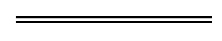 NotesThis is a compilation of the Workers’ Compensation and Injury Management (Acts of Terrorism) Act 2001 and includes amendments made by other written laws. For provisions that have come into operation, and for information about any reprints, see the compilation table. For provisions that have not yet come into operation see the uncommenced provisions table.Compilation tableUncommenced provisions tableTo view the text of the uncommenced provisions see Acts as passed on the WA Legislation website.Other notes1	Now known as the Workers’ Compensation and Injury Management (Acts of Terrorism) Act 2001; short title changed (see note under s. 1).2	The Workers’ Compensation and Injury Management (Acts of Terrorism) (Final Day) Regulations 2002 r. 2 prescribes the final day as 31 December 2023 (see Gazette 22 Feb 2019 p. 394).Defined terms[This is a list of terms defined and the provisions where they are defined.  The list is not part of the law.]Defined term	Provision(s)actuary	3(1)final day	3(1)Insurance Commission	3(1)liability	3(1)participating employer	3(1)Short titleNumber and yearAssentCommencementWorkers’ Compensation and Rehabilitation (Acts of Terrorism) Act 2001 140 of 200131 Dec 200131 Dec 2001 (see s. 2)31 Dec 2001 (see s. 2)Workers’ Compensation and Rehabilitation (Acts of Terrorism) Amendment Act 200236 of 200220 Nov 200220 Nov 2002 (see s. 2)20 Nov 2002 (see s. 2)Workers’ Compensation Reform Act 2004 s. 171 and 17442 of 20049 Nov 2004s. 171(1), (2) and (4) and s. 174: 4 Jan 2005 (see s. 2 and Gazette 31 Dec 2004 p. 7131); s. 171(3): 14 Nov 2005 (see s. 2 and Gazette 31 Dec 2004 p. 7131 and 17 Jun 2005 p. 2657);
Para (b) of proclamation published 31 Dec 2004 p. 7131 revoked (see Gazette 17 Jun 2005 p. 2657)s. 171(1), (2) and (4) and s. 174: 4 Jan 2005 (see s. 2 and Gazette 31 Dec 2004 p. 7131); s. 171(3): 14 Nov 2005 (see s. 2 and Gazette 31 Dec 2004 p. 7131 and 17 Jun 2005 p. 2657);
Para (b) of proclamation published 31 Dec 2004 p. 7131 revoked (see Gazette 17 Jun 2005 p. 2657)Reprint 1:  The Workers’ Compensation and Injury Management (Acts of Terrorism) Act 2001 as at 19 Jan 2007 (includes amendments listed above) Reprint 1:  The Workers’ Compensation and Injury Management (Acts of Terrorism) Act 2001 as at 19 Jan 2007 (includes amendments listed above) Reprint 1:  The Workers’ Compensation and Injury Management (Acts of Terrorism) Act 2001 as at 19 Jan 2007 (includes amendments listed above) Reprint 1:  The Workers’ Compensation and Injury Management (Acts of Terrorism) Act 2001 as at 19 Jan 2007 (includes amendments listed above) Reprint 1:  The Workers’ Compensation and Injury Management (Acts of Terrorism) Act 2001 as at 19 Jan 2007 (includes amendments listed above) Short titleNumber and yearAssentCommencementWorkers Compensation and Injury Management Act 2023 s. 61621 of 202324 Oct 20231 Jul 2024 (see s. 2(d) and SL 2024/34 cl. 2)